Pestprotocol kindcentrum de Springplank te Heino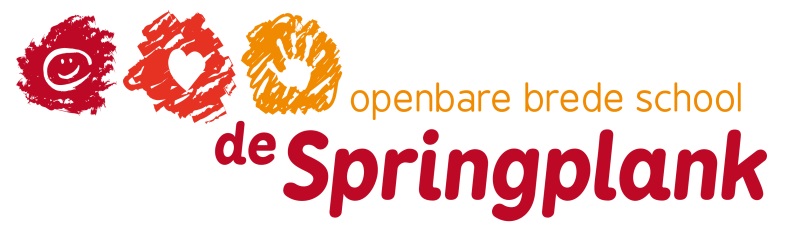 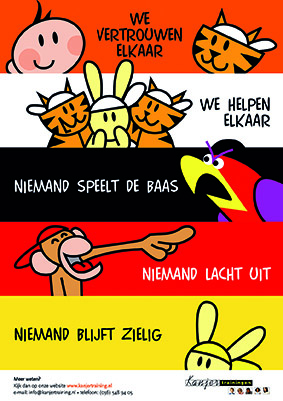 Versie jan. 2023 INHOUDSOPGAVE Pestprotocol 1.1 Waarom dit pestprotocol? 1.2 Wat is het verschil tussen pesten en plagen? 2. Kanjertraining 2.1 Hoe willen we omgaan met pesten op brede school de Springplank? 2.2 Uitgangspunten kanjertraining  2.3 Aanpak kanjertraining  2.4 Wanneer er nog steeds geen oplossing is?  2.5 Begeleiding 3. Ten Slotte Bijlage 1: Uitleg petten kanjertraining  Bijlage 2: Wat te doen   Pestprotocol brede school de Springplank te Heino1. PESTPROTOCOL 1.1 Waarom dit pestprotocol? Kindcentrum de Springplank wil een school zijn die de leerlingen een veilig pedagogisch klimaat biedt, een omgeving creëert waar zij zich op een prettige en positieve wijze kunnen ontwikkelen. De leerkrachten willen deze ontwikkeling bevorderen door het scheppen van een veilig klimaat in en om de school en een prettige werksfeer in de klas. Op brede school de Springplank werken we daarom met de Kanjertrainingen en alle leerkrachten op onze brede school handelen volgens deze aanpak. We hebben ons pestprotocol daarom vanuit het oogpunt van de Kanjertraining opgesteld. Dit protocol ligt ter inzage op school en is op de website van school te vinden. 1.2. Wat is het verschil tussen pesten en plagen? De definitie van pesten: Pesten op school is het systematisch psychisch en/of fysiek mishandelen van één of meer groepsgenoten of andere kinderen die niet in staat zijn zichzelf te verdedigen. Uitingen van specifiek pestgedrag: - Verbaal - Fysiek - Intimidatie - Isolatie - Stelen of vernielen van bezittingen Het verschil tussen plagen en pesten is groot. Kinderen die elkaar plagen, kunnen elkaar wel aan. Nu eens plaagt de één, dan weer de ander. Een geplaagd kind kan terugplagen. Na een tijdje maken ze het samen weer goed. Bij pesten is dat anders. Pesten is altijd gemeen. Als er wordt gepest, is het ene kind altijd sterker dan de ander. De één wint altijd en het andere kind is altijd de verliezer. Pesten gebeurt nooit zomaar een enkel keertje. Een kind dat wordt gepest, is steeds het mikpunt. Daarom is pesten nooit leuk. Pesten komt voor in het gezin, de buurt of op school. Pestprotocol kindcentrum de Springplank te HeinoHieronder wordt het verschil tussen plagen en pesten in een schema uitgewerkt: Pestprotocol kindcentrum de Springplank te Heino2. KANJERTRAINING 2.1 Hoe willen we met pesten omgaan op brede school de Springplank? Op school werken we met de Kanjertraining. In groep 1 tot en met 8 wordt gedurende het hele schooljaar les gegeven in het kader van de Kanjertraining. Ook wordt “de Kanjertaal”, de manier van elkaar aanspreken passend bij de Kanjertraining, op de hele brede school gebruikt. Daarnaast hebben we schoolregels die regelmatig in de groepen worden besproken. Deze regels of afspraken zijn bekend bij alle leerkrachten en leerlingen. Zo blijft de doorgaande lijn gewaarborgd. De “Stopmethode” (Houd daarmee op, dit vind ik niet leuk en benoemen) wordt regelmatig met de leerlingen besproken en we vinden het belangrijk de kinderen positief te benaderen. Liever werken met complimenten dan met straf. Onderwerpen als veiligheid, omgaan met elkaar, omgaan met verschillen, rollen in een groep, aanpak van ruzies, enz. komen regelmatig in de Kanjerlessen aan de orde. Er wordt gebruik gemaakt van verschillende (samen)werkvormen zoals kringgesprekken, het voorlezen of vertellen van verhalen, rollenspelen en dergelijke. Het voorbeeld van de leerkrachten en thuis van de ouders is van groot belang. Er zal minder gepest worden in een klimaat waar duidelijkheid heerst over de omgang met elkaar, waar verschillen worden aanvaard en waar ruzies niet met geweld worden opgelost, maar worden uitgesproken. Agressief gedrag van leerkrachten, ouders en leerlingen wordt niet geaccepteerd. Alle betrokkenen horen duidelijk stelling te nemen tegen dergelijke gedragingen.Bij het oplossen van conflicten gaan we uit van “win-win” oplossingen. Deze vorm van werken geeft aan dat we allemaal verschillend (mogen) zijn. Conflicten horen erbij en geven je de mogelijkheid om je verder te ontwikkelen. Dit betekent dat wij kinderen de kans geven zelf hun conflicten op te lossen. De leerkracht neemt een neutrale, leidende positie in. De oplossing van een conflict moet in redelijke mate tegemoet komen aan de wensen van alle betrokkenen. Als de oplossing voor beiden goed is, spreken we van een “win-win” situatie. Leerlingen, leerkrachten, directie en ouders zorgen in samenwerking met elkaar voor de bewaking van een goed pedagogisch klimaat, waarbij de nadruk wordt gelegd op “goed gedaan” en het geven van complimenten.Pestprotocol kindcentrum de Springplank te Heino2.2 Uitgangspunten Kanjertraining1. Een belangrijke stelregel is dat het inschakelen van de leerkracht niet wordt opgevat als klikken. Vanaf de kleutergroepen brengen we de kinderen dit al bij: “Je mag niet klikken… maar als je wordt gepest of als je ruzie hebt met een ander en je komt er niet zelf uit, dan mag je hulp aan de leerkracht vragen.” Dit wordt niet gezien als klikken. 2. Tweede stelregel is dat een medeleerling ook verantwoordelijkheid heeft om pesten of agressief gedrag (bij de leerkracht) aan te kaarten. Alle leerlingen zijn immers verantwoordelijk voor een goede sfeer in de groep. 3. Derde stelregel is samenwerken zonder bemoeienissen. School en gezin halen voordeel uit een goede samenwerking en communicatie. Ook ouders hebben dus de verantwoordelijkheid om een pestprobleem bij de leerkracht aan te kaarten. Dit neemt niet weg dat iedere partij moet waken over haar eigen grenzen. Het is bijvoorbeeld niet de bedoeling dat ouders naar school komen om eigenhandig een probleem voor hun kind op te komen lossen! Bij problemen van pesten of agressie zullen de leerkrachten en directie hun verantwoordelijkheid nemen en overleg voeren met de ouders. De inbreng van de ouders blijft bij voorkeur beperkt tot het aanreiken van informatie, tot het geven van suggesties en tot het ondersteunen van de aanpak van de school. Schoolregels en –afspraken op brede school de Springplank De belangrijkste afspraak over het pesten luidt: Word je gepest, praat er thuis en op school over. Je mag het niet geheim houden. Binnen onze school hanteren wij de regels die horen bij de Kanjertraining:1. We vertrouwen elkaar 2. We helpen elkaar 3. Niemand lacht uit 4. Niemand speelt de baas 5. Niemand is zielig Deze afspraken gelden op school en daarbuiten.Pestprotocol kindcentrum de Springplank te Heino2.3 Aanpak KanjertrainingWanneer leerlingen ruzie met elkaar hebben en/of elkaar pesten: Stap 1 De leerlingen proberen er eerst zelf uit te komen door “hou ermee op” of “ik vind dit niet leuk” te zeggen. Het omschrijven van het gedrag dat niet leuk ervaren wordt, is belangrijk. Op het moment dat één van de leerlingen er niet uit komt, kan hij/zij er voor kiezen het probleem te negeren, weg te lopen. Helpt dit niet, of lukt dit niet, dan wordt het probleem aan de meester of juf voorgelegd of wordt andere hulp ingeroepen. De leerkracht gaat hier meteen op in of maakt een afspraak met de leerlingen om er in een later stadium op terug te komen.(Bijvoorbeeld na schooltijd.) Stap 2 De leerkracht brengt de partijen bij elkaar voor een verhelderend gesprek. Bedoeling is om samen met de leerlingen de ruzie of pesterijen op te lossen (“win-win” methode) en (nieuwe) afspraken te maken. Bij herhaling van pesterijen of ruzies tussen dezelfde leerlingen volgen er sancties. Stap 3 Bij herhaaldelijke ruzie of pestgedrag neemt de leerkracht duidelijk stelling en houdt een bestraffend gesprek met de leerling die pest of ruzie maakt. De aanpakfases treden in werking (zie bij consequenties). Ook wordt de toedracht van het voorval, met namen van pester, gepeste en eventuele meelopers in het leerlingvolgsysteem vastgelegd. Ouders worden op de hoogte gebracht van de ruzie of het pestgedrag. Ook de ouders van het gepeste kind worden geïnformeerd. Leerkracht(en) en ouders komen in goed overleg tot samenwerking en werken aan een oplossing. Consequenties: De leerkracht ziet dat een leerling wordt gepest (of de gepeste- of medeleerlingen komen dit bij de leerkracht melden) en vervolgens leveren stap 1 tot en met 3 geen positief resultaat op voor de gepeste leerling. De leerkracht neemt dan duidelijk stelling omdat wij pesten niet tolereren en gaat over tot de vijf stappen uit de vervolgfase. De straf is opgebouwd in vijf fases. Afhankelijk van hoe lang de pester door blijft gaan met zijn/haar pestgedrag en geen verbetering toont in zijn/haar gedrag, zal minimaal één en maximaal alle fases doorlopen worden.Pestprotocol kindcentrum de Springplank te Heino2.4 Wanneer er nog geen oplossing is Fase 1 - In een andere groep plaatsen. De onderbouw naar de bovenbouw en andersom. - Één of meerdere pauzes binnenblijven. - Nablijven tot alle leerlingen vertrokken zijn. - Een schriftelijke opdracht zoals een opstel over de toedracht van zijn/haar rol in het pestprobleem. - Pedagogisch gesprek: bewustwording van wat hij/zij het gepeste kind aandoet, afspraken maken met de pester over gedragsveranderingen. Dit doen we volgens een contract “aanpak van gedrag”. - Een gesprek met ouders en vastlegging hiervan op papier. - Een evaluatiegesprek met ouders naar aanleiding van de gemaakte afspraken uit het vorige gesprek. Fase 2 - Een gesprek met de ouders, als voorgaande acties en eerdere gesprekken met ouders op niets uitgelopen zijn. De medewerking van de ouders wordt nadrukkelijk gevraagd om een eind aan het probleem te maken. De school heeft al het mogelijke al gedaan om een eind te maken aan het pestprobleem. - Naast de leerkracht is ook de intern begeleider, bouwcoördinator en/of directie bij het gesprek aanwezig. - Van het gesprek wordt een verslag gemaakt. Fase 3 - Bij aanhoudend pestgedrag kan deskundige hulp worden ingeschakeld, zoals bijvoorbeeld de contactpersoon CJG/ schoolarts/ contactpersoon IJsselgroep. - De IB’er en directie blijft betrokken en coördineert. Fase 4 - De directie coördineert. - Bij aanhoudend pestgedrag kan er voor gekozen worden een leerling tijdelijk in een andere groep binnen de school te plaatsen. Een andere mogelijkheid is een tijdelijke schorsing uit de groep. De leerling is dan wel op school, maakt werk, maar zit in een andere ruimte waar hij/zij onder toezicht werkt. De leerling heft geen (buiten)speelpauze. Er wordt wel gelegenheid geboden iets te eten of te drinken tijdens de ochtend. Fase 5 - In extreme gevallen wordt de leerling (tijdelijk) geschorst of kan de leerling zelfs verwijderd worden. - De directie initieert. Pestprotocol kindcentrum de Springplank te Heino2.5 De begeleiding De begeleiding krijgt op onze school vorm via: - begeleiding van de gepeste leerling - begeleiding van de pester - begeleiding van de andere kinderen van de groep Begeleiding van de gepeste leerling: - medeleven tonen en luisteren en vragen: hoe en door wie wordt er gepest? - Nagaan hoe de leerling zelf reageert, wat doet hij/zij voor, tijdens en na het pesten - Huilen of heel boos worden is vaak een reactie die de pester wil uitlokken. Geprobeerd wordt de gepeste leerling in te laten zien dat je op een andere manier kunt reageren. (Kanjertraining) - Zoeken en oefenen van een andere reactie. Bijvoorbeeld je niet afzonderen (Kanjertraining). De gepeste leerling in laten zien waarom een kind pest. - Nagaan welke oplossing de gepeste leerling zelf wil. - Sterke kanten van de leerling benadrukken. - Belonen als de leerling zich zelf anders/beter opstelt. - Praten met de ouders van de gepeste leerling. - De leerling niet “over-beschermen”. Hiermee wordt de leerling juist in een uitzonderingspositie geplaatst waardoor het pesten zelfs kan toenemen. - In overleg met de IB’er hulp inschakelen: sociale vaardigheidstrainingen, CJG, huisarts, IJsselgroep, schoolmaatschappelijk werk.Begeleiding van de pester: - Praten, zoeken naar de reden van het ruzie maken/pesten. - Laten inzien wat het effect van zijn/haar gedrag is voor de gepeste. - Excuses laten aanbieden. - Contract afsluiten waarin de pester aangeeft hoe hij/zij het gedrag wil en zal veranderen. - In laten zien welke sterke (leuke) kanten de gepeste leerling heeft. - Straffen als de pester pest, belonen als de pester zich aan de afspraken en regels houdt. - De leerling leren niet meteen “kwaad” te reageren, leren beheersen, de “Stop!- Eerst nadenken-houding’” of een andere manier van gedrag aanleren. - Contact tussen ouders en school: elkaar informeren en overleggen. - Inleven in het kind: wat is de oorzaak van het pesten? (Bijvoorbeeld: problematische thuissituatie, buiten gesloten voelen, jaloezie, verveling, de baas willen zijn (macht), voortdurende competitie aangaan, in een niet passende rol worden gedrukt.) - In overleg met de IB’er hulp inschakelen: sociale vaardigheidstrainingen, CJG, huisarts, IJsselgroep, schoolmaatschappelijk werk.Begeleiding van de andere kinderen in de groep: - De kinderen middels gesprekken bewust maken van de invloed die ze (kunnen) hebben ten aanzien van het voortbestaan of het stoppen van het pestgedrag (meelopers/zwijgers gedrag laten zien). - De kinderen stimuleren om voor zichzelf op te komen. - De kinderen stimuleren om voor een ander op te komen. - De sterke kanten van de gepeste leerling benadrukken.- Samen spelen en samen werken (coöperatief leren) met het gepeste kind stimuleren. Als kinderen elkaar beter kennen, neemt pesten af. Van te voren samen afspraken maken door bijvoorbeeld voor de pauze een “buiten speelplan” te maken: “Wie speelt met wie, wat en waar?” - De kinderen aanspreken op hun verantwoordelijkheid voor het behoud van een goede sfeer in de groep. - Herhalen van school- en groepsregels en – afspraken. - Benadrukken dat kinderen verschillend mogen zijn. Pestprotocol kindcentrum de Springplank te Heino3. Ten slotteMet dit pestprotocol willen alle betrokkenen bij kindcentrum de Springplank laten zien dat: • Alle kinderen zich in hun basisschoolperiode veilig mogen voelen, zodat zij zich optimaal kunnen ontwikkelen. • We door regels en afspraken zichtbaar te maken, het mogelijk maken dat kinderen en volwassenen, als er zich ongewenste situaties voordoen, elkaar aan kunnen spreken op deze regels en afspraken. • We door elkaar te steunen en wederzijds respect te tonen, we alle kinderen in de gelegenheid stellen om met veel plezier naar school te gaan. • Dit protocol wordt onderschreven door leerkrachten, IB’er, vertegenwoordigers van de ouders uit de medezeggenschapsraad en de directie.Pestprotocol kindcentrum de Springplank te HeinoUitleg van de petten van de Kanjertraining Het gaat om het gedrag dat de kinderen vertonen. Het is de bedoeling dat kinderen zich bewust worden van hun eigen gedrag en dat ze voor bepaald gedrag kunnen kiezen. Witte pet/tijger De tijger is een kanjer. Hij/zij is tevreden met zichzelf, komt voor zichzelf op en voor anderen. Maar weet ook wanneer het tijd is om weg te lopen. Rode pet/aap Neemt niemand serieus ook zichzelf niet, hij/zij lacht overal om. Het is een meeloper en hij/zij versterkt hierdoor het gedrag van de pestvogel. Gele pet/ konijn Heeft een negatief zelfbeeld en komt niet voor zichzelf op of voor anderen. Loopt liever snel (bang) weg.Zwarte pet/pestvogel Vindt zichzelf geweldig en anderen helemaal niks. En laat dat aan andere kinderen voelen. Alle anderen deugen niet en hij/zij bepaalt zelf wel wat hij doet. Hij/zij pest andere kinderen.Pestprotocol kindcentrum de Springplank te HeinoBijlage 2 Wat te doen VOOR ALLE KINDEREN Zie je dat iemand gepest wordt? Zet je witte pet op en meld het aan je leerkracht! Klikken over pesten bestaat niet!! Ik zet mijn witte pet op, want ik pest niet mee. Ik meld (zelf of samen met andere kinderen) het pesten bij de juf, de meester, mijn vader/moeder of een andere volwassene. Ik durf te zeggen: ‘Houd ermee op! Ik vind het gemeen wat jij doet.’ Ik vertel het thuis en vraag om ideeën. VOOR HET GEPESTE KIND Ik zeg: Dat vind ik niet leuk. Stop er mee. Je doet gemeen. Ik wil dat je stopt. Pesten is gemeen. Ik meld dat ik gepest word. Dat is geen klikken! Ik ga niet huilen. Ik ben niet zielig. Ik zet mijn witte pet op en pak het pesten aan. Als ik thuis ga piekeren of verdrietig ben, praat ik daar met iemand over. Ik vraag klasgenootjes om hun witte pet op te zetten en mij te helpen. Zodat ik niet alleen sta. Ik ga mijn hart luchten bij iemand, die ik aardig vind en vertrouw en vraag om hulp. Dit doe ik bij mijn ouders, de juf of meester of iemand anders die ik goed ken. Als ik mijn witte pet op heb, negeer ik de pestvogel. Hij/zij weet niet eens wat hij/zij doet. Ik draai me om en meld het. Ik vraag een andere plaats in de klas als ik te dicht bij die pestvogel zit. Als ik vervelende e-mails krijg, vertel ik dit aan mijn ouders en laat ze aan hun zien. De volgende keer open ik ze niet eens. Het adres ga ik blokkeren zodat de e-mails direct verwijderd worden. Word ik gepest op MSN of Facebook of andere sociale media dan meld ik dat eerst aan mijn ouders en dan blokkeer ik die personen. Zodat ze niet meer met mij kunnen praten. Ik schrijf een dagboekje met alle vervelende dingen die de pestvogels doen. Dan laat ik dit de juf, de meester of mijn ouders lezen. Ik kan leuke dingen doen, bijvoorbeeld naar een club. Ik ben nooit verplicht met de pestvogel(s) te blijven omgaan. Het is niet mijn schuld. Ik ben zoals ik ben en dat is goed. Ik ben een tijger, een kanjer!VOOR DE PESTER Ik kan mijn zwarte pet afzetten: IK STOP MET PESTEN Ik vraag hulp aan de juf, de meester en/of mijn ouders. Ik vraag een maatje die mij helpen kan aan de juf of de meester. Ik ga na schooltijd direct naar huis, zodat ik niet in de verleiding kom om te pesten. Ik ga leuke dingen doen met een nieuw groepje kinderen. Als ik een geintje maak, kijk ik of de ander mijn grapje wel leuk vindt.Ik ga nadenken over hoe ik vanaf nu een kanjer kan zijn. Pest ik omdat ik bang ben zelf gepest te worden? STOP! Ik doe aardig en anderen doen aardig tegen mij. Als ik meer informatie wil bel ik (gratis) de kindertelefoon 0800-0432 tussen 2 en 8 uur of ik kijk op www.pestweb.nl of www.pesten.net. Ik kan mijn zwarte pet omruilen voor een witte pet, ook al verwachten anderen dat ik de pestvogel ben.Pestprotocol kindcentrum de Springplank te HeinoVOOR OUDERSOok mijn kind kan een zwarte pet opzetten en een pestvogel zijn. Ook mijn kind kan gepest worden. Ik neem het probleem serieus. Ik raak niet in paniek. Ik straf niet fysiek, als ik hoor dat mijn kind vaak een zwarte pet opzet. Ik probeer er achter te komen wat de mogelijke oorzaken kunnen zijn. Ik vraag mij af: - Voelt mijn kind zich veilig thuis? - Voelt mijn kind zich veilig op school? - Pest mijn kind uit stoerheid of uit gewoonte? - Pest mijn kind omdat het denkt dat het zo hoort? - Pest mijn kind omdat het bij de groep wil horen? - Welke tv-programma’s volgt mijn kind allemaal? - Weet mijn kind wel wat het doet, wat het aanricht? Ik besteed extra aandacht aan mijn kind. Ik corrigeer agressieve buien. Ik stimuleer mijn kind om aan sport te doen of bij een club te gaan. Ik overleg met de school, en eventueel met de ouders van een pestvogel of een gepest kind. Ik bied hulp aan mijn kind. Ik lees boeken over pesten en/of vraag informatie op. Ik schakel eventueel een expert in als ik dat nodig vind of de school dit aangeeft.Pestprotocol kindcentrum de Springplank te HeinoPlagen                                                             Gebeurt onbezonnen en spontaan. PestenGebeurt onbezonnen en spontaan. Duurt niet lang, gebeurt niet vaak en is onregelmatig. Kan lang blijven duren, gebeurt meer dan eens, is systematisch. Houdt niet vanzelf op na een poosje. Kan lang blijven duren, gebeurt meer dan eens, is systematisch. Houdt niet vanzelf op na een poosje. De strijd is ongelijk, de pestkop heeft altijd de overhand: de pestkop voelt zich zo machtig als het slachtoffer zich machteloos voelt. Is meestal te verdragen of zelfs plezierig, maar het kan ook kwetsend of agressief zijn. De pestkop heeft geen positieve bedoelingen, wil pijn doen, vernielen of kwetsen. Meestal één tegen één. Meestal een groep (de pestkop, de meelopers en de supporters) tegenover één geïsoleerd slachtoffer. De rollen liggen niet vast: soms plaagt de één, dan de ander. Het heeft een vaste structuur. De pestkoppen zijn meestal dezelfde persoon/personen. De slachtoffers ook. Als de slachtoffers wegvallen, kan de pestkop op zoek gaan naar een ander slachtoffer. De pijn, lichamelijk of geestelijk, is draaglijk en van korte duur. Als er niet op tijd wordt ingegrepen, kunnen de lichamelijke en geestelijke gevolgen ingrijpend zijn en lang nawerken De relaties worden na het plagen meteen hervat. Het is niet makkelijk om na het pesten een evenwichtige relatie te vinden. Het herstel gaat moeilijk en traag. De groep lijdt niet onder plagerijen . De groep lijdt onder een dreigend, onveilig gevoel. Iedereen is angstig, de kinderen vertrouwen elkaar niet meer. Ze zijn niet erg open of spontaan en er zijn weinig vriendjes of echte vriendschappen in de groep. 